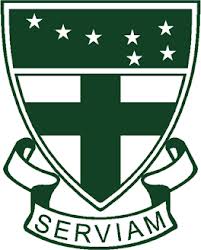 KATOLIČKA OSNOVNA ŠKOLA SVETE URŠULEUršulinska 1, 42000 VaraždinTel: 042/200-437, www.os- svete- ursule.skole.hrE-mail: ured@os-svete-ursule.skole.hrKLASA: 602-02/19-09/26URBROJ: 2186-166-19-01OBAVIJEST KANDIDATIMA O REZULTATIMA NATJEČAJAobjavljenog u vremenu od 27.11 do 5.12.2020. godine1. Na radno mjesto učitelja razredne nastave ( 2 izvršitelja) na neodređeno, puno radno vrijeme izabrani su MATEJA GAŠPARIĆ PREPELIĆ, magistra primarnog obrazovanja i SAŠA SOKOL, diplomirani učitelj.2. Na radno mjesto učitelja razredne nastave u produženom boravku( 3 izvršitelja) na određeno, puno radno vrijeme izabrani su NIKOLINA CMREČAK, magistra primarnog obrazovanja, IVANČICA KUDUMIJA, diplomirana učiteljica i HELENA ŠIMOVIĆ VORIH, diplomirana učiteljica.3. Na radno mjesto učitelja/ice matematike na neodređeno, nepuno radno vrijeme (18) sati tjedno izabran je: KRUNOSLAV HABUNEK, magistar matematike.4. Na radno mjesto stručnog suradnika/ice knjižničara na neodređeno, nepuno radno vrijeme (10) sati tjedno izabrana je: IRENA JOZIĆ, magistra bibliotekarstva.5. Na radno mjesto učitelja/ice povijesti na određeno, nepuno radno vrijeme (7) sati tjedno izabran je: FILIP MARKUŠIĆ, magistar edukacije povijesti. 6. Na radno mjesto voditelja/ice računovodstva na određeno, nepuno radno vrijeme (20) sati tjedno izabrana je: MANUELA BUHIĆ, magistra ekonomije. 